Special Olympics Campbell River: Fall Sports Schedule 2019-2020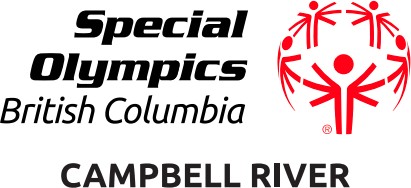 FALL Registration: Sunday Sept. 15th, 2019 1:30-3pmLocation: Community Centre Gym Annual Registration Fee: $15($5 goes towards Athletes Lottery Basket at the 2020 Howie Meeker Golf Tournament)Please Bring your NEW completed SOBC Medical Form Please print clearly on the FormsIf you take medication: Please bring an updated RX FormMondayTuesdayWednesdayThursdayF.SaturdaySundayRhythmic Gymnastics4:00-5:00pmPenfield School GymStart Date: Oct.7th10 Pin Bowling3:30-5:00pmCampbell River Bowling CentreStart Date: Oct. 8thFundamentals4:00-5:00 pmPenfield School GymStart Date: Oct.9thCurling3:15-4:30 pmC.R. Curling Club- Please Bring your own helmetStart Date: Oct.10th5 Pin Bowling10:30am-12:30pmCampbell River Bowling CentreStart Date: Oct. 5thSnowshoeingMount Washington Alternating with Track Practices every second SaturdayStart Date TBARhythmic Gymnastics4:00-5:00pmPenfield School GymStart Date: Oct.7th10 Pin Bowling3:30-5:00pmCampbell River Bowling CentreStart Date: Oct. 8thFundamentals4:00-5:00 pmPenfield School GymStart Date: Oct.9th5 Pin Bowling10:30am-12:30pmCampbell River Bowling CentreStart Date: Oct. 5thSnowshoeingMount Washington Alternating with Track Practices every second SaturdayStart Date TBASwimmingBasketballClub FitSnowshoeingPower Lifting7:00-8:00pmStrathcona GardensStart Date: Oct. 8th**Floor Hockey**FALL SEASON6:00-7:15pmPhoenix School GymStart Date: Oct. 9th5:30-6:30pmCedar School GymStart Date: Oct. 10thPhoenix Track Alternating with Mt. Wash. every second SundayStart Date Oct. 5th 2pmFor more information Please contact: George Maclagan7:00-8:00pmStrathcona GardensStart Date: Oct. 8th**Floor Hockey**FALL SEASON6:00-7:15pmPhoenix School GymStart Date: Oct. 9thSwimming7:00-8:00pmStrathcona GardensOct. 10thPhoenix Track Alternating with Mt. Wash. every second SundayStart Date Oct. 5th 2pmFor more information Please contact: George MaclaganSTART DATE:Oct. 8th - Dec. 17th6:15-7:15pmRobron School Gym2019/20 Local Committee Contact ListLocal Coordinator: Maureen Hunter…	250-286-6453mabrinson@shaw.ca Public Relations: Lynne Macara…	250-923-6600tayara@telus.netUniform Coordinators:Terri Cranton………….250-203-3593 tlcranton@gmail.com Rosemary Collins…….250-923-1828   collins.clan@shaw.caTreasurer: Ann Jorgensen……250-830-0527 baja27@telus.net Secretary: Lori Hildebrandt…	250-923-7703Lohi17@icloud.comRegistration: Cheryl Clay…	250-204-3264cdclay2019@gmail.comVolunteer Cpprdinators:Jody Higgins………….250-204-7741 jodyhiggins@gmail.com Sue Hall………………………………..250-203-1893  snh@shaw.caProgram Coordinator: Violet Shade	250-286-1142kiwikare@hotmail.com Facilities Coordinator: Gwen Donaldson	250-588-9276Gwendolyn.don@gmail.com Athlete Rep.: Cheryl Wickham…	250-850-0014Lil_scoot@hotmail.com Events Coordinator: Lisa Wilde	250-203-4116Lwilde203@gmail.com Member at Large: George Maclagan	250-287-8134Maclagan@shaw.caHead CoachesFall/Winter SportsFloor Hockey : Allistair Taylor 250-923-6600  / altaylor@telus.net5 Pin Bowling:  Ann Jorgensen  250-830-0527 / baja27@telus.net10 pin Bowling: Jim Creighton 250-203-9981 / jim.creighton@yahoo.ca Swimming: Sandy Ott 250-923-3730 / Harriot@telus.net Snowshoeing: Maureen Hunter  250-286-6453/ mabrinson@shaw.ca Basketball: Jaime Senay , jaimesenay@gmail.comFundamentals: Liz McLelan and Brenda Geddert lizmclelan@island.net , Brenda.geddert@shaw.caPower Lifting: George Maclagan 250-287-8134 / Maclagan@shaw.ca Rhythmic Gym: Carla Pindera  cpindera@gmail.com 204 296-3224 Club Fit: Elena SiroisCurling: Cheryl Clay  250-204-3264 / cdclay2019@gmail.comCarihi Sports Leadership: Dana Dunsmore  dana.dunsmore@sd72.bc.caSpring/Summer SportsTrack & Field: Jason Wellard250-286-0600/ team-builder@hotmail.comBocce: Rob O’Shea 250-286-0579 / roshea@telus.net Softball: Burton Collins 250-923-1828 / Collins.clan@shaw.ca Soccer: Justin Davies  250-850-9439 /